64Версія 0164Версія 0164Версія 01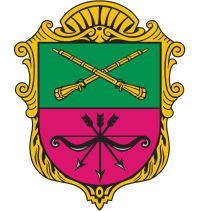 Призначення та виплата одноразової матеріальної допомоги особам, які постраждали від торгівлі людьмиДепартамент соціального захисту населення Запорізької міської радиПризначення та виплата одноразової матеріальної допомоги особам, які постраждали від торгівлі людьмиДепартамент соціального захисту населення Запорізької міської радиПризначення та виплата одноразової матеріальної допомоги особам, які постраждали від торгівлі людьмиДепартамент соціального захисту населення Запорізької міської ради1Перелік категорій одержувачів послугиОсоби, яким встановлено статус постраждалих від торгівлі людьми.Особи, яким встановлено статус постраждалих від торгівлі людьми.2Вичерпний перелік документів, необхідних для отримання послуги, а також вимоги до них1. Заява. 2. Копія довідки про встановлення статусу особи, яка постраждала від торгівлі людьми. 3. Копія документа, що посвідчує особу. 4. Копія документа, що підтверджує непрацездатність особи (у разі потреби).1. Заява. 2. Копія довідки про встановлення статусу особи, яка постраждала від торгівлі людьми. 3. Копія документа, що посвідчує особу. 4. Копія документа, що підтверджує непрацездатність особи (у разі потреби).3Порядок та спосіб подання документівДокументи подаються особою або законним представником дитини, яка постраждала від торгівлі людьми і розлучена із сім’єю, або недієздатної особи до органу соціального захисту населення за місцем проживання (перебування) зазначеної особиДокументи подаються особою або законним представником дитини, яка постраждала від торгівлі людьми і розлучена із сім’єю, або недієздатної особи до органу соціального захисту населення за місцем проживання (перебування) зазначеної особи4Платність (безоплатність) надання послугиБезоплатноБезоплатно5Строк надання послугиВиплачується не пізніше одного місяця з дня звернення у межах коштів, передбачених у державному бюджеті.Виплачується не пізніше одного місяця з дня звернення у межах коштів, передбачених у державному бюджеті.6Результат надання послуги 1. Розпорядження про призначення допомоги. 2. Перерахування коштів через УДППЗ «Укрпошта» або уповноважені банки.1. Розпорядження про призначення допомоги. 2. Перерахування коштів через УДППЗ «Укрпошта» або уповноважені банки.7Способи та місце отримання відповіді (результату)Повідомлення про призначення чи відмову в призначенні допомоги видається особисто або надсилається заявникові поштою.Повідомлення про призначення чи відмову в призначенні допомоги видається особисто або надсилається заявникові поштою.8Перелік підстав для відмови у наданні послугиВідсутність всіх необхідних документівВідсутність всіх необхідних документів9Акти законодавства, що регулюють порядок та умови надання послугиПостанова Кабінету Міністрів України від 30.12.2022 № 1475 «Деякі питання соціального захисту громадян, які потрапили у складні життєві обставини» Постанова Кабінету Міністрів України від 25.07.2012 № 660 «Про затвердження Порядку виплати одноразової матеріальної допомоги особам, які постраждали від торгівлі людьми»Постанова Кабінету Міністрів України від 30.12.2022 № 1475 «Деякі питання соціального захисту громадян, які потрапили у складні життєві обставини» Постанова Кабінету Міністрів України від 25.07.2012 № 660 «Про затвердження Порядку виплати одноразової матеріальної допомоги особам, які постраждали від торгівлі людьми»10ПриміткаУ разі коли особа, якій встановлено статус постраждалої від торгівлі людьми, не отримала матеріальної допомоги протягом відповідного бюджетного періоду з поважних причин, вона має право звернутися за її отриманням у наступному бюджетному періоді та отримати матеріальну допомогу у розмірі трьох прожиткових мінімумів для відповідної категорії осіб (діти віком до шести років, діти віком від шести до 18 років, працездатні особи, особи, які втратили працездатність), установлених на момент звернення особи за отриманням матеріальної допомоги.У разі коли особа, якій встановлено статус постраждалої від торгівлі людьми, не отримала матеріальної допомоги протягом відповідного бюджетного періоду з поважних причин, вона має право звернутися за її отриманням у наступному бюджетному періоді та отримати матеріальну допомогу у розмірі трьох прожиткових мінімумів для відповідної категорії осіб (діти віком до шести років, діти віком від шести до 18 років, працездатні особи, особи, які втратили працездатність), установлених на момент звернення особи за отриманням матеріальної допомоги.